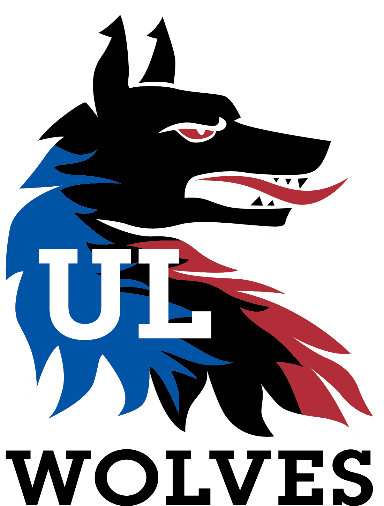 C&S Department Management Coaching Declaration.Coaching Expenses Policy 2005 – Submit Coaching credentials of coach in order to validate the request for coaching expenses and the cost associated with these services. The credentials would require a letter/copy of the agreement with the club regarding the expenses and the experience of the coach in question and any relevant coaching qualifications from the governing body. (This can also apply to societies i.e. in terms of the stage manager or lighting expertise for the drama society).  Coaching Expenses Criteria Policy Supplement 2007  For the purposes of C&S, budget submissions all clubs will be entitled to a budget for training coaches.  Not all teams within a club are automatically entitled to coaching fees, and only the elite teams receives support. It is the responsibility of the club to show that they have an elite team, in the case of multiple teams.  The SL C&S executive will use the following criteria in their decision: An elite team should compete at a national/international level in a competition deemed to be of an exceptionally high level as per their governing body.Normally only two elite teams (one men’s and one women's team) can exist in any one club (unless the club is active in more than one discipline). In addition, those clubs performing at standards for which professional coaching and training services beyond the capacity of the club members are justified can request coaching and training expenses in their budget submission. Coaching fees are subject to the following conditions 1. The maximum fee allowed per training session is set at € 75 OR the total amount of coaching fees in one year must not exceed €4500 Compliance – Is the UL Student Life’s Clubs & Sports Department policy to pay suppliers in respect of all valid invoices within (insert no of days) of receipt of invoiceHowever, where relevant, UL Student Life C&S will continue to pay suppliers in line with contractual arrangements, some of which may fall outside the scope of the (insert days) noted above As a public sector organisation, UL Student Life C&S is required to comply with the Department of Finance Circular 43/2006 in relation to the provision of a current valid Tax Clearance Certificate by suppliers. A Tax Clearance Certificate (or Tax Clearance Access Number) is required by suppliers with engage in transactions with UL Student Life C&S in excess of €10,000 (including VAT) in a twelve-month period.Declaration:I acknowledge that I have read and understand the contents of UL Wolves Coaching Policy 2023 (C&S Department Coaching Policy 2023).  Name: ______________________________ Date: _______________________